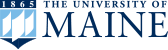 4-H Camp & Learning Centersat Tanglewood & Blueberry CoveBlueberry Cove Day Camp FAQ-Packing ListBlueberry Cove Day Camp Schedule (all ages):Program schedule: Monday – Friday 8:30 AM to 3:30 PM*Note: Weeks 4 and 8 end on Thursday with a closing circle at 3:00 PM.Pick up & Drop off:Drop off is at 8:30 AM, Monday – Friday, on the lawn in front of The Maine. Please park in the parking lot and walk your camper down the trail by the kiosk.Pick-up is at 3:30 PM, Monday – Friday, on the lawn in front of The Maine. Please park in the parking lot and walk down the trail by the kiosk.There will be a closing circle at 3:00 PM Friday with pick up following. Families are encouraged to attend! *See note above for weeks 4 and 8Please remember to label all clothing and belongings! We will not save unlabeled lost and found items.Packing List:Nutritious lunch & snack (sandwiches, salads, fruits, juices, milk, etc.) — we do have a refrigerator ~Please do NOT bring nuts or nut products to camp~Extra clothing! (There are spaces for campers to store a few items if you don’t want to bring them back and forth each day.)Plastic bag for wet or muddy clothingRain gear (We still explore on rainy days!)Swimsuit & towelHat with visorComfortable footgear for hikingSweater or light jacketRubber boots or old sneakers for getting wet or muddyDaypackReusable water bottle Sunscreen Optional items: Insect repellent Personal hand sanitizer Camera Life jacket and/or swimming flotation Water shoes Please do not bring: Anything electrical/electronic Personal toys Junk food (especially gum, candy, and soda) Money or other valuables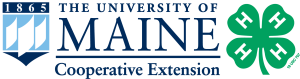 